彰化縣僑信國小師公開觀課教學觀察後會談紀錄表※ 建議回饋會談的重點：根據教學觀察紀錄進行回饋及澄清，引導教學者瞭解自己的教學優勢與建議改進方向。教學者表達自己在教學過程中的感受、看法及省思。**表格不敷使用請自行增加教學班級210會談時間110 年 12 月 22 日 第 4~5節教學科目健康與體育教學單元控球精靈教 學 者李竺欣觀 察 者吳秋瑰會談項目會談內容簡要記錄教學者教學優點與特色1.教師能以口語清楚表達動作要領。2.教師能親自示範動作，讓學生模仿學習。3.教師能適時鼓勵學生，讓學生樂於學習。對教學者之具體成長建議1.教學內容豐富，若能將課程再簡化，對低年級學生而言，會較容易掌握。彰化縣僑信國小公開授課議課成果記錄表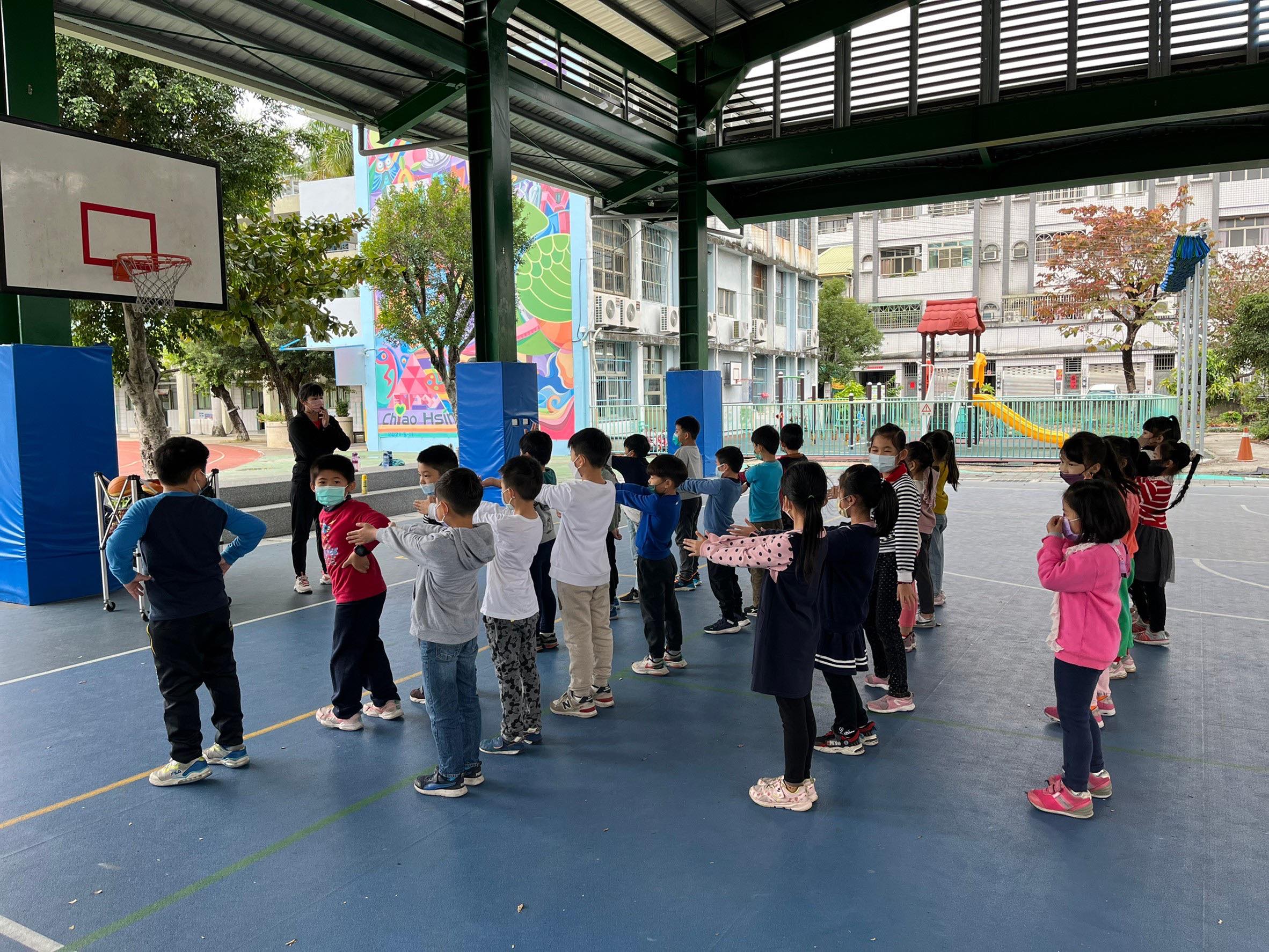 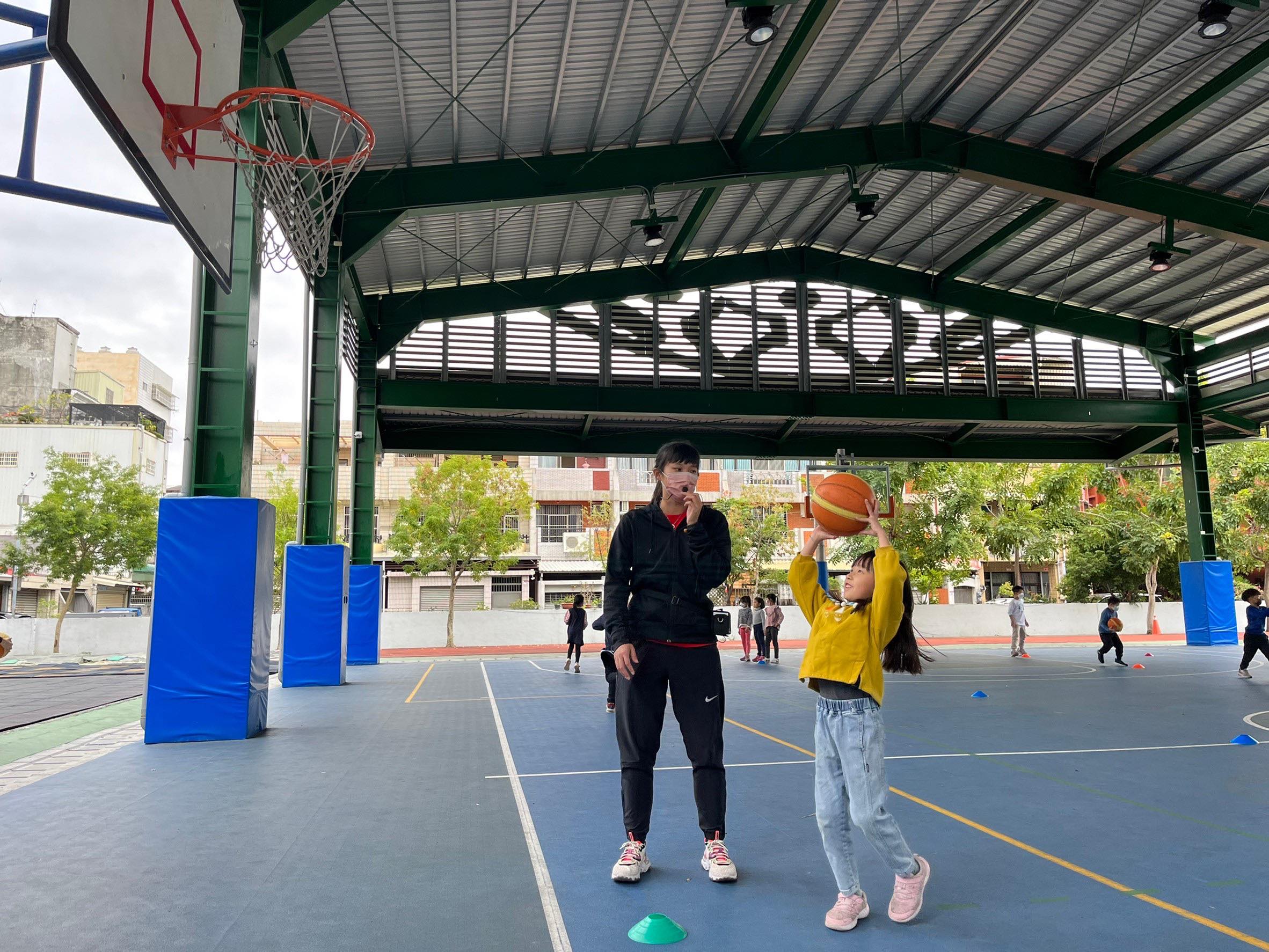 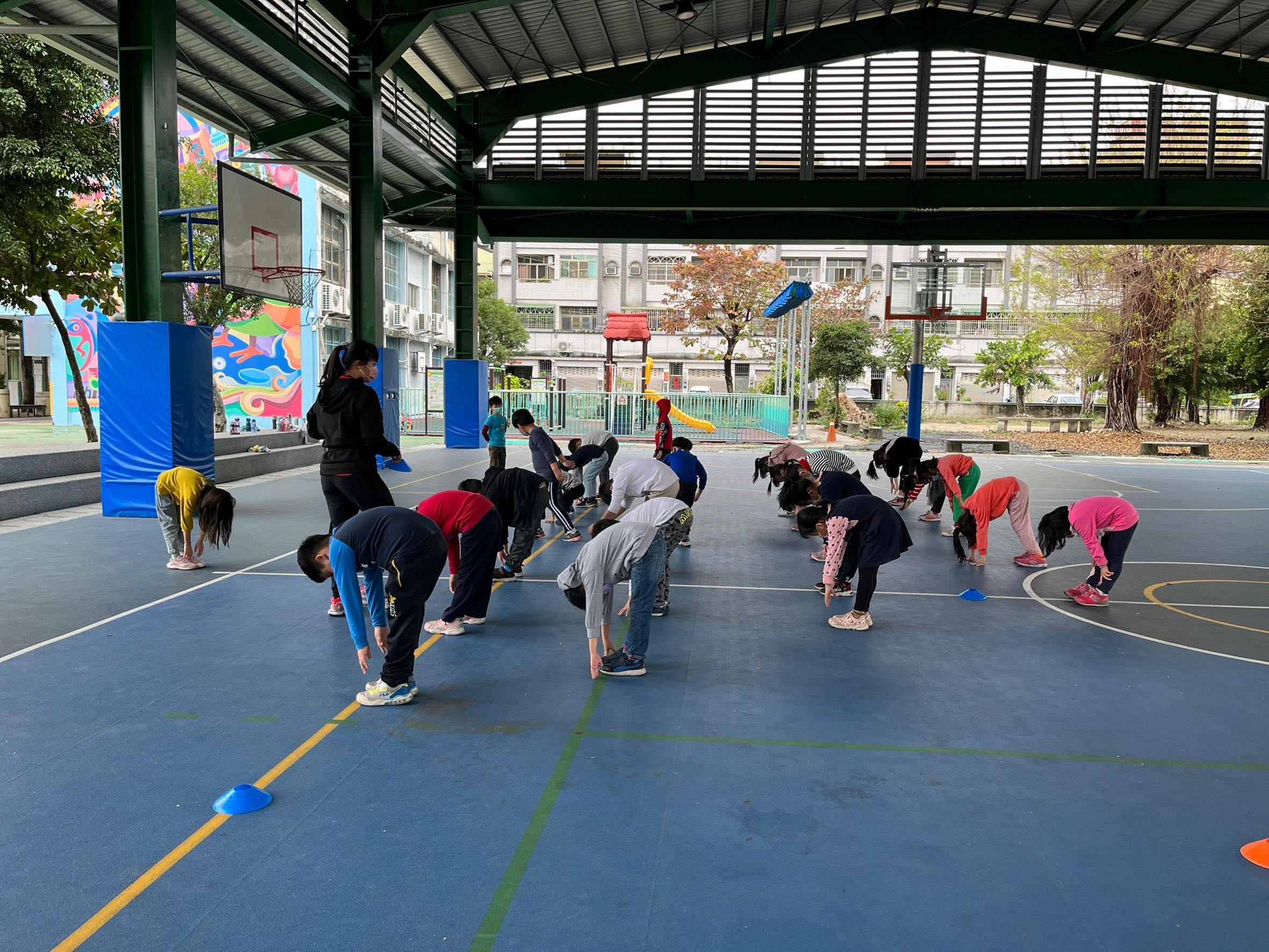 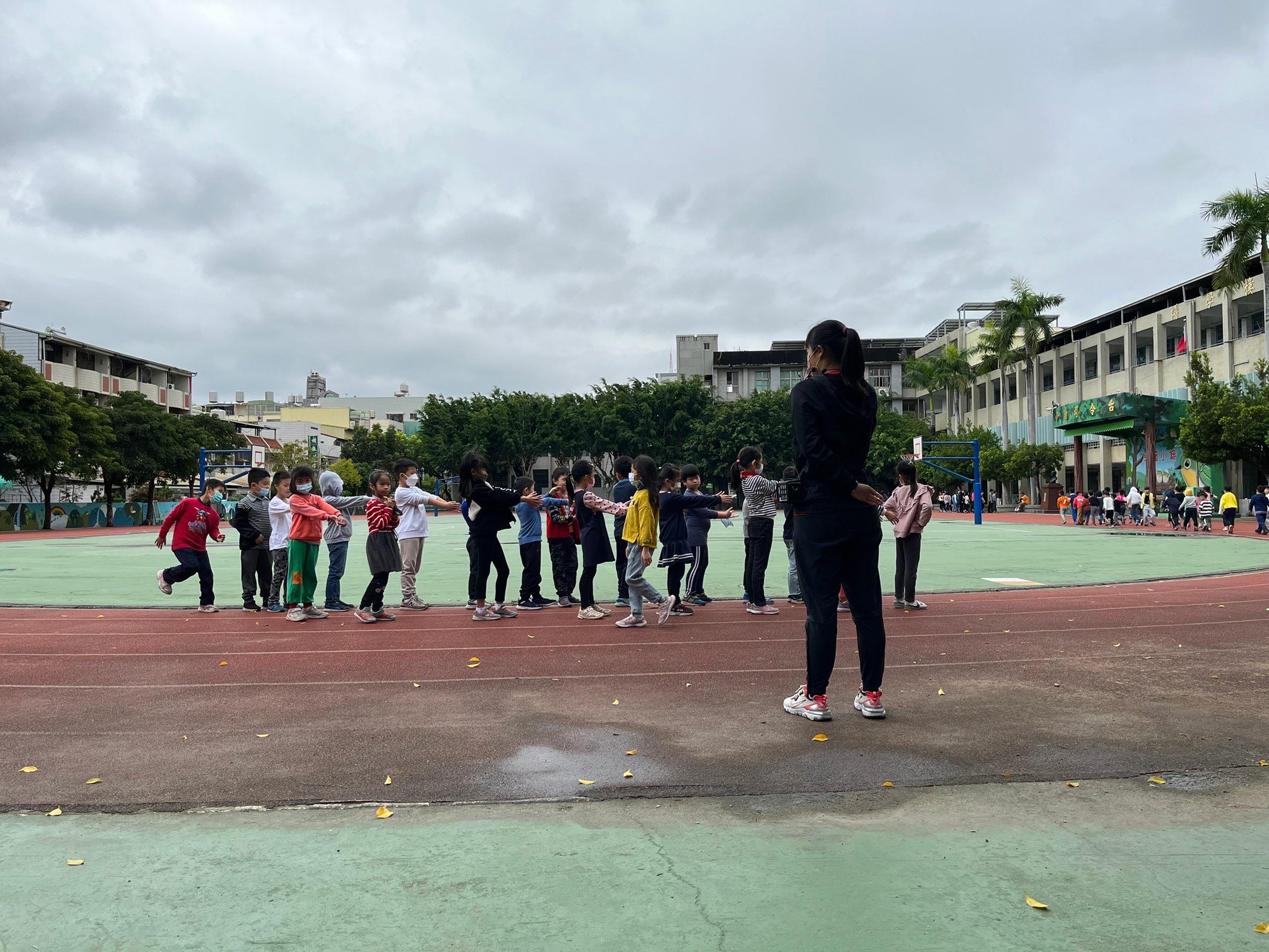 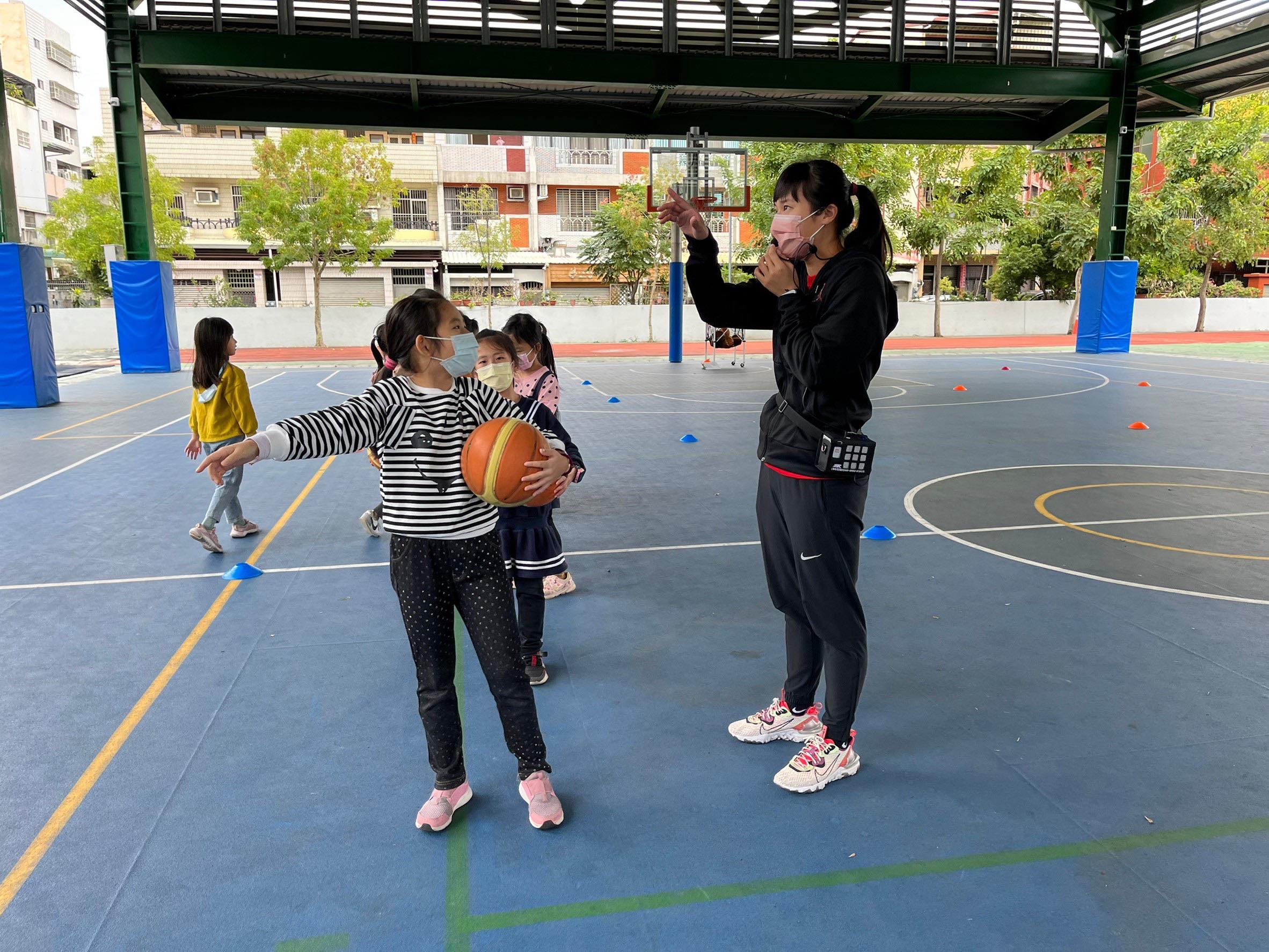 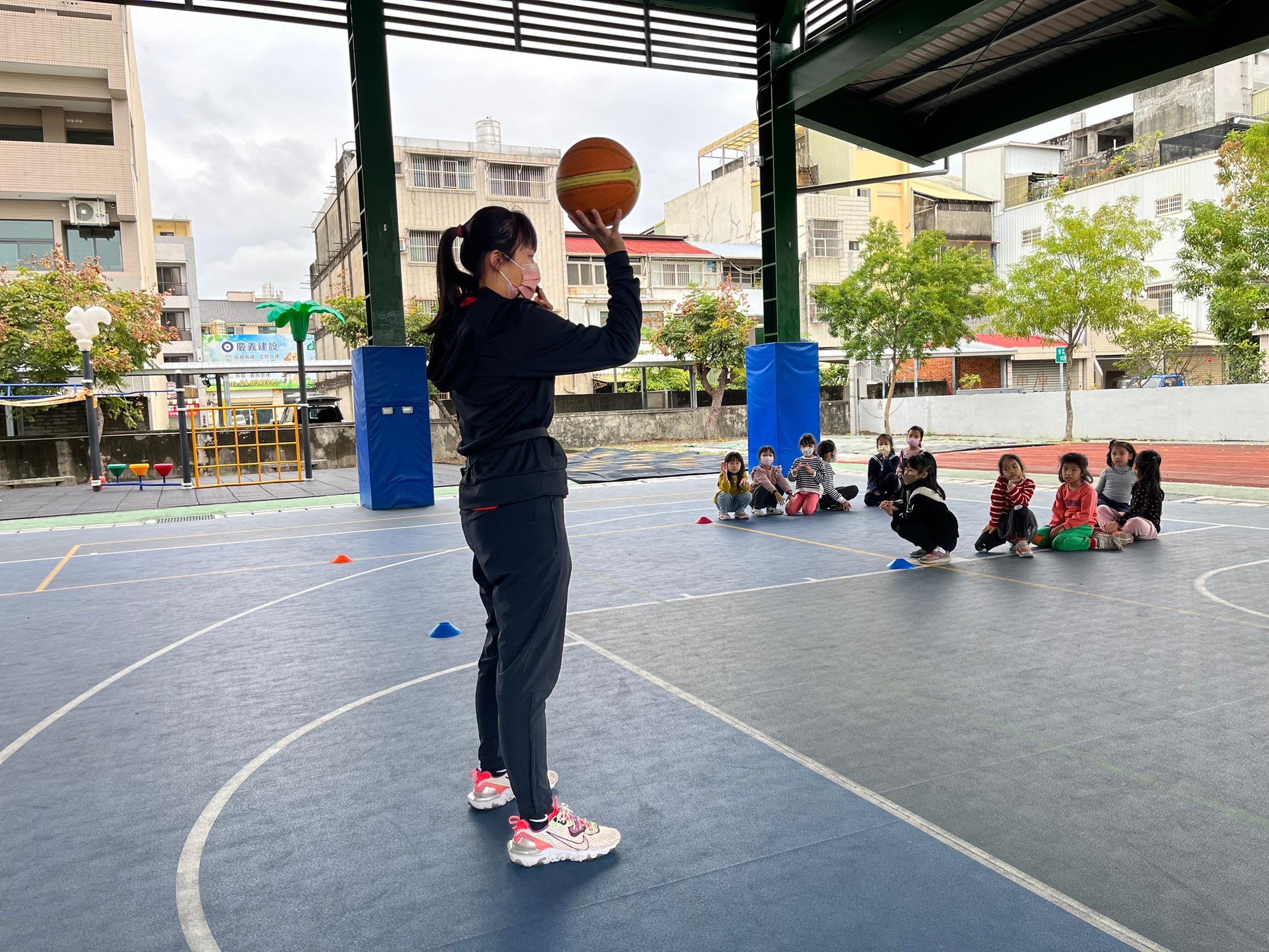 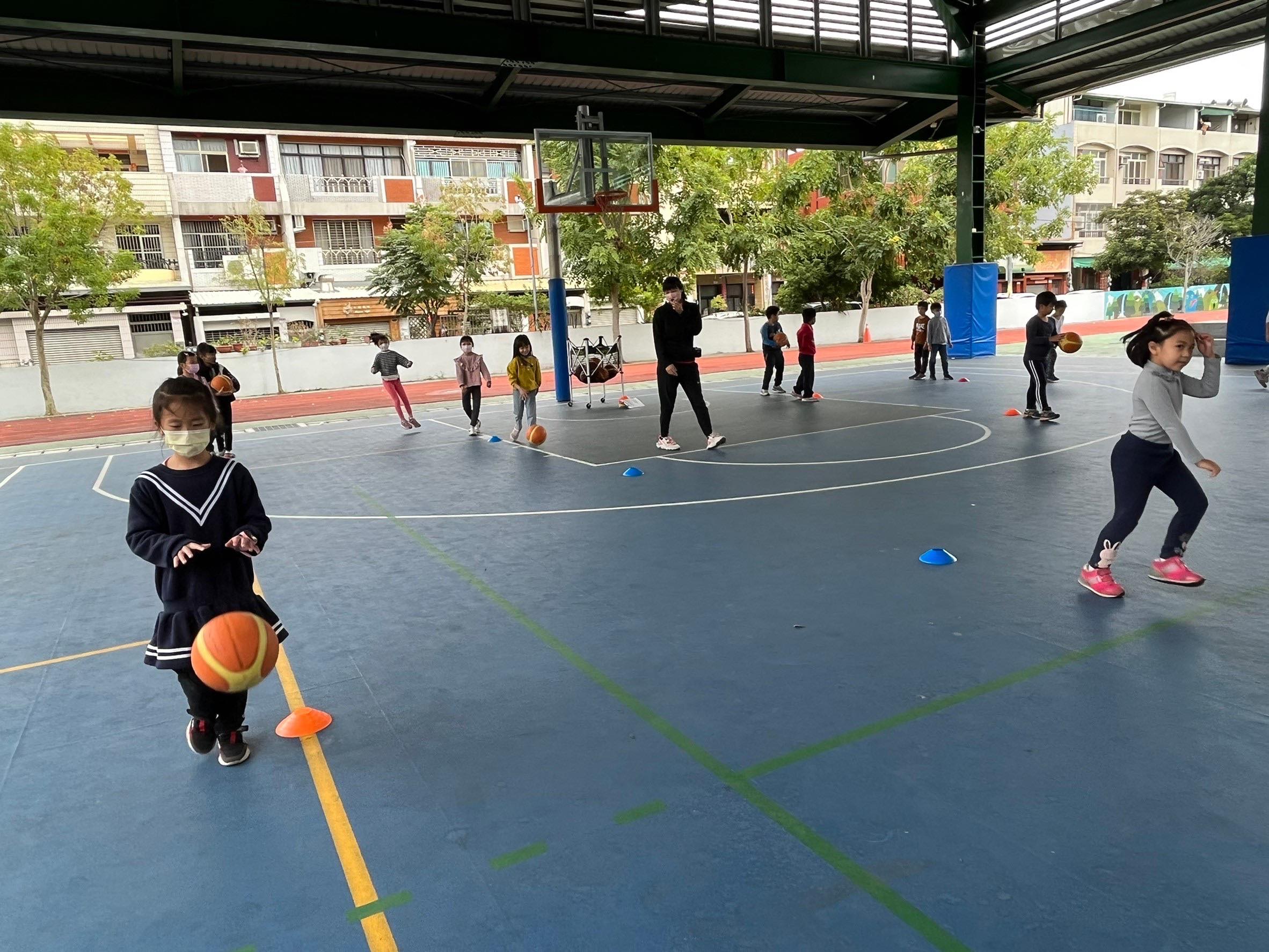 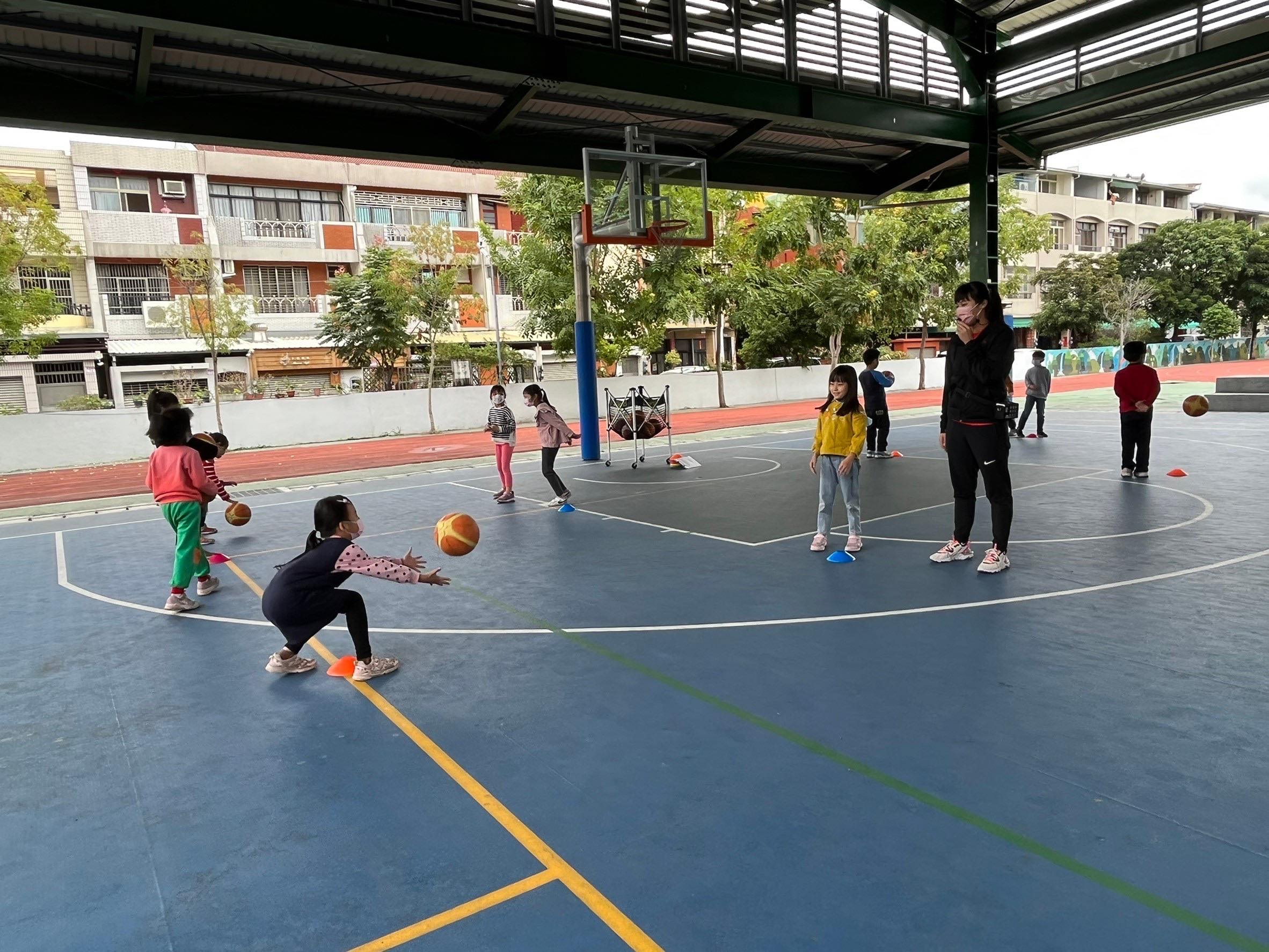 